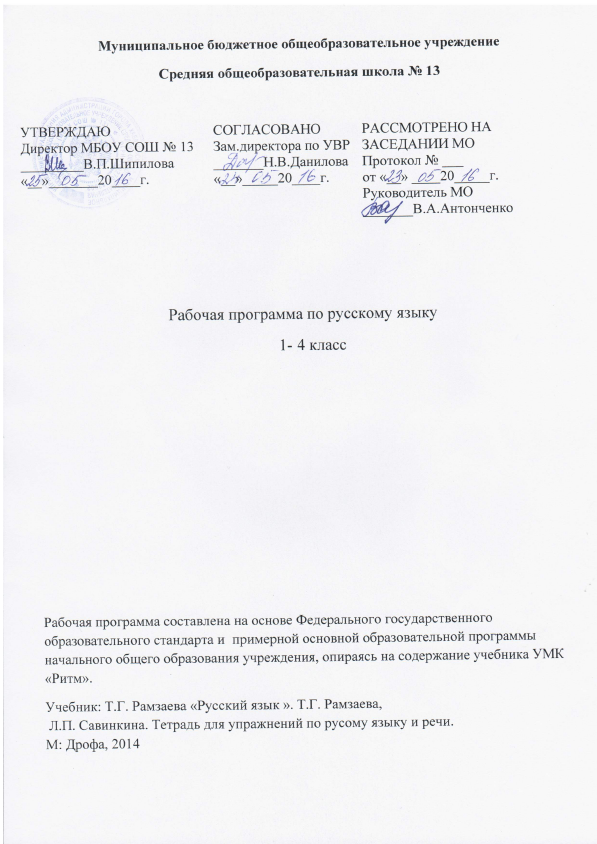 ПОЯСНИТЕЛЬНАЯ ЗАПИСКАнастоящее время общество предъявляет все более высокие требования к начальному языковому образованию в школе: к его содержанию, структуре, компетентности учителя. Авторская программа реализует цели основной образовательной программы начального общего образования: достижение выпускником начальной общеобразовательной школы программных установок, знаний, умений, навыков компетенций; формирование и развитие личностной сферы выпускника начальной школы; формирование языковой личности учащегося в первую очередь средствами ведущего учебного предмета начальной школы — русского (родного) языка; реализация познавательной цели; развитие коммуникативных компетенций. связи с этим задачами учебного курса «Русский язык» являются: — совершенствование всех видов речевой деятельности: говорения, слушания, чтения, письма; — освоение системы языковых понятий из области фонетики, лексики, морфемики, грамматики; — формирование познавательной деятельности учащихся средствами родного языка; — совершенствование психических функций ребенка в процессе усвоения языка как средства общения: восприятия, анализа, синтеза, сопоставления, сравнения и др. Ребенок воспитывается средствами языка и посредством языка. Именно в начальной школе он вступает в систему активных социальных отношений, для чего ему совершенно необходимо владеть социально значимыми средствами для развития личности и социализации. К числу таких средств относятся универсальные способы деятельности ребенка, которые формируются на первоначальном этапе лингвистического образования и речевого раз_ вития учащихся в начальной школе: познавательные, регулятивные и коммуникативные учебные действия. На базе всех учебных предметов, в первую очередь на базе русского языка, формируются важнейшие качества младшего школьника как субъекта учебной деятельности: ориентировка в учебной ситуации, планирование, контроль, оценка, обобщение, классификация. Процесс овладения языком в млад_ шем школьном возрасте является средством формирования у учащихся представлений о мире и языке как составляющей целостной научной картины мира. Уровень владения языком (предметные результаты) во многом определяет формирование знаково_символического и логического мышления учеников.Общая характеристика учебного курса«Русский язык» является ведущим предметом в начальном обучении, так как именно на его основе происходит формирование функциональной грамотности и коммуникативной компетентности младше_ го школьника. Задачи обучения школьников родному языку определяются прежде всего той ролью, которую выполняет язык в жизни общества и каждого человека, являясь важнейшим средством познания окружающего мира, общения людей и взаимовлияния их друг на друга. Современное языковое образование в начальной школе интегрирует в своем содержании обучение языку, развитие устной и письменной речи, знания об окружающем мире и роли в нем грамотного человека.Установкой на полноценное овладение обучающимися коммуникативной функцией языка обус ловлены содержание обучения, его методы, средства и организационные формы. В программу отобраны те знания из области фонетики, графики, лексики, морфемики, грамматики (морфологии, синтаксиса), а также орфографии и пунктуации, которые наиболее часто используются (или уместно было бы их использовать) детьми 7—11 лет в процессе речевого, устного и письменного, общения. Такой принцип отбора программного материала по русскому языку можно определить как частотно_речевой. На_ ряду с лингвистическими знаниями (см. соответствующие разделы программы) включены и элементарные сведения из области речеведения: текст, те_ ма и основная мысль текста, заголовок, структура текста, виды текста (повествование, описание, рассуждение), стили речи, изобразительно_выразительные средства языка.начальном курсе русского языка все более четко выступают две взаимосвязанные подсистемы: языковое образование и речевое развитие. Под развитием речи в узком смысле понимается овладение учениками совокупностью речевых умений, обеспечивающих готовность к полноценному речевому общению в устной и письменной форме. При этом знания и умения по языку и речеведению составляют для обучающихся фундамент, на котором происходит овладение речевыми умениями. Безусловно, усвоение лингвистических знаний — это только одно из условий развития речи. В этих целях курс русского языка строится таким образом, чтобы школьники осознали, что изучают они те самые единицы речи, которыми пользуются при общении: слово, пред_ ложение, текст. У каждой из данных единиц есть свои особенности, и их нужно знать, чтобы точно выражать свои мысли и правильно понимать мысли других людей. Осознание функциональных особенностей языковых единиц ведет к формированию языковой и коммуникативной компетентности учащихся. начальных классах большое место отводится наблюдениям над лексическим значением слова; по степенно усваиваются грамматические признаки слова, а также его морфемный состав, обусловленность лексического значения слова его морфемным строением. Слово познается как основная номинативная единица языка (называет предметы, признаки предметов, действия предметов, признаки действий предметов и т. д.). Работа над этой единицей языка позволяет обеспечить курсу русского языка познавательную направленность: всякое слово обобщает, любое понятие, в том числе и языковое, выражается словом. Всесторонняя работа над словом обеспечивает всему курсу коммуникативную направленность: слово выполняет свои функции в составе предложения и текста.Начиная с 1 класса и постепенно усложняясь, осуществляется целенаправленное изучение предложения, которое познается обучающимися как минимальная единица сообщения (коммуникации). Предложения, объединенные по смыслу и грамматически, рассматриваются как текст. Текст тоже познается учениками как единица сообщения, только более на определенную тему, описать предмет или явление, доказать и убедить крупная, чем предложение. С его помощью можно передать развернутое сообщение в чем_либо своего собеседника и т. п.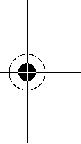 Применительно к каждому году обучения программой определен объем знаний о слове, предложении, тексте, что в целом придает курсу познавательно_коммуникативную направленность, в том числе осознание обучающимися функций единиц языка и языковых категорий. Изучение каждой части речи во всех классах начинается с выявления ее роли в общении: для чего в речи служат имена существительные, прилагательные, глаголы, наречия, числительные, предлоги, союзы. Виды предложений изучаются с учетом цели высказывания (повествовательные, побудительные, вопросительные) и эмоциональной окраски (восклицательные и невосклицательные). Каждая значимая часть слова (корень, приставка, суффикс, окончание) рассматривается с точки зрения ее функционального назначения: окончание вы полняет формообразующую роль (служит для связи слов в составе словосочетания и предложения); при_ ставки и суффиксы осуществляют словообразовательную функцию (с их помощью образуются новые слова); корень слова является основным носителем лексического значения в слове.Место курса в учебном планеДля школьника родной язык — это не только предмет изучения, но и средство обучения другим дисциплинам. На уроках русского языка обучающиеся овладевают общеучебными умениями, связанными с полноценной речевой деятельностью. Фактически все специальные речевые умения младшего школьника — умение анализировать прочитанное, устанавливая причинно_следственные связи и обобщая существенное, переходить от внешнего контроля к самоконтролю, от контроля по результату к контролю по способу действия, умение составлять план прочитанного, подбирать материал для сообщения на определенную тему, создавать текст_повествование, описание или рассуждение с учетом его структуры, подробно, сжато или выборочно передавать его содержание — эти умения являются для него и общеучебными интеллектуальными умениями. Поэтому речевая направленность обучения родному языку пони_ мается и как установка на овладение средствами познания. Вследствие этого русский язык занимает главное место в учебном плане начальной школы.В процессе изучения русского языка обучающиеся получат возможность реализовать в устном и письменном общении (в том числе с использовани_ ем средств информационно_компьютерной технологии — ИКТ) потребность в творческом самовыражении, научатся использовать язык с целью поиска необходимой информации в различных источниках для выполнения учебных заданий.Не менее важное значение имеет также эмоциональное и литературное развитие школьника, формирование его научного мировоззрения, постоянное обогащение знаниями об окружающем мире, что, в свою очередь, связано с развитием таких качеств личности, как любознательность, целеустремленность, трудолюбие. Таким образом, языковое образование и речевое развитие детей — это задача, которую можно решать только на межпредметной основе.Ценностные ориентиры содержания курсаРеализуя социокультурную цель, курс русского языка способствует социализации ребенка, готовит его к роли будущего полноправного члена человеческого сообщества. Будучи частью национальной культуры, язык обладает самостоятельной ценностью, поэтому процесс овладения языком следует считать ценностным и личностно значимым. К концу обучения в начальной школе у учащихся сформируется отношение к языковой и речевой норме как к культурному феномену, что позволит им правильно ориентироваться в речевой ситуации: целях, зада_ чах, средствах и условиях общения, поможет вы_ брать адекватные языковые средства для успешного решения коммуникативной задачи. Языковая личность определяется прежде всего как личность речевая, коммуникативная, поэтому другим важным результатом языкового образования следует считать формирование коммуникативной компетенции учащихся — развитие устной и письменной речи, моно_ логической и диалогической речи, навыков грамотного, безошибочного письма как показателя общей культуры человека. Именно в процессе общения происходит становление школьника как личности, рост его самосознания, формирование познавательных способностей, нравственное, умственное и речевое развитие. У обучающихся возникает потреб ность познать свойства родного языка, чтобы получить возможность более точно и свободно выражать свои мысли, понимать собеседника, обогащать себя всем тем, что уже создано народом — носителем этого языка, у них начинает формироваться позитивное эмоционально_ценностное отношение к русскому (родному) языку, осознание языка как основного средства человеческого общения и явления национальной культуры.Таким образом, основная задача обучения родному языку (в ее общей исходной формулировке) — развитие школьника как личности, не только полноценно владеющей устной и письменной речью, но и готовой и способной к саморазвитию на основе сформированной мотивации к учению и познанию, ценностных и мировоззренческих установок.Особую значимость для общего и речевого развития учащихся имеет познание языка как одной из сторон культуры народа. История языка неотделима от истории народа, носителя этого языка. Язык в своем развитии тесно связан с устным народным творчеством, литературой. Ученики с интересом узнают, как появились на Руси первые печатные книги, как развивалось книгопечатание, какое зна_ чение это имело для развития культуры народа. Да_ же элементарные представления о роли языка в жизни общества и каждого человека, о развитии языка в связи с развитием общества чрезвычайно важны для формирования научных мировоззренческих взглядов школьников. Необходимо подчерк_ нуть, что ознакомление обучающихся с совокупностью сведений о языке — это возможность приобщить их к истории языка, культуре русского народа, культуре других народов, это естественный путь развития интереса к родному языку и потребности познавать его. Такая целевая установка обусловливает методику обучения языку. Она носит творческий характер, предоставляет свободу как учителю, так и ученикам. Учитель свободен в выборе дополни_ тельных тем и объема раскрытия вопроса, в выборе организационных форм обучения (урок, внеклассное занятие, игра_конкурс, индивидуальная самостоятельная работа обучающихся в библиотеке по за_ данию учителя, просмотр фильма или экскурсия в этнографический музей и т. д.).Личностные, метапредметные и предметные результаты освоения курсаходе обучения русскому языку у учащихся начальной школы формируются такие способности и качества, которые оказывают решающее влияние на становление их личности: формирование ценностных и мировоззренческих установок, формирование интереса и познавательных потребностей, становление структуры их учебной деятельности. результате освоения учебного предмета «Рус_ ский язык» формируются такие личностные универсальные учебные действия младшего школьника, как: широкая мотивационная основа учебной деятельности при сочетании социальных, учебнопознавательных и внешних мотивов на базе положительного отношения к школе и учению; способность самооценке на основе критериев успешности учеб_ ной деятельности, анализа причин успеха, результата и внешних оценок своей деятельности (со стороны учителя, товарищей, родителей); ценностно_смысловые установки, отражающие личностные качества и социальные компетентности. Основные функции языка (коммуникативная, познавательная, регулятивная, эмотивная) способствуют формированию у учащихся универсальных учебных действий — познавательных, регулятивных и коммуникативных, которые обеспечивают успехи по другим школьным предметам, что в целом позволяет говорить о достижении выпускниками начальной школы метапредметных результатов в освоении основной образовательной программы. По_ знание окружающей действительности осуществляется через овладение системой родного языка. При изучении курса «Русский язык» осуществляется становление таких общеучебных интеллектуальных умений, как анализ, обобщение, классификация, установление аналогий. Другие познавательные универсальные действия (поиск, переработка и отправление информации) совершаются с преимущественным использованием языковых средств, нарядусо знаковосимволическими, основой для формирования которых служит также язык. В ходе освоения русского языка формируются умения, связанные с информационной культурой: чтение, письмо, эффективная работа с учебной книгой, справочной литературой. Языковое начальное образование оказывает существенное влияние на процесс формирования регулятивных универсальных действий (целеполагание, ориентировка, планирование, коррекция, волевая саморегуляция, контроль и оценка), которые могут формулироваться учащимися в громко - речевой и умственной форме благодаря освоению основных языковых единиц. Это позволит им перейти от внешнего контроля к самоконтролю, от внешней оценки к самооценке, поможет в организации сотрудничества и планирования учебной деятельности.В процессе изучения русского языка ученик научится осознавать богатства языка, умело использовать язык для эффективного общения, как устного, так и письменного. Языковая личность младшего школьника характеризуется тем, что в ее структуре развиваются компетенции, позволяющие ему адек ватно использовать речевые и языковые средства для решения различных коммуникативных задач, строить монологическое высказывание, владеть диалоговой формой общения, ориентироваться в ситуации общения. Курс русского языка имеет коммуникативно - познавательную направленность, что обусловливает коммуникативную мотивацию при изучении различных разделов и тем курса, функциональное рассмотрение языковых единиц. Формирование коммуникативных умений происходит в ситуациях, актуальных для практики общения младших школьников.Предметные результаты обучения русскому языку в начальных классах разнообразны и взаимообусловлены. Среди них можно назвать следующие:— овладение разными видами речевой деятельности (чтение, письмо, говорение, слушание); — усвоение основ знаний из области фонетики и графики, грамматики (морфологии и синтаксиса), лексики (словарный состав языка), морфемики (со_ став слова: основа слова, корень, приставка, суффикс, окончание), элементов словообразования;— формирование каллиграфических, орфографических и пунктуационных навыков, речевых уме_ ний, обеспечивающих восприятие, воспроизведение создание собственных высказываний в устной и письменной форме; — выявление слов, значение которых требует уточнения, обогащение словаря, умение пользовать_ ся словарями разных типов и ряд других задач, направленных на эстетическое, эмоциональное, нравственное развитие школьника. В целом можно определить предметные результаты обучения как компетенции — способности при_ менять личностные свойства, практический опыт, знания и умения для успешной деятельности: обще_ ния, обучения, игры, образования. Предметные результаты обучения конкретизированы в тематическом планировании, в разделе «Вид деятельности». СОДЕРЖАНИЕ КУРСАПри распределении программного материала по классам учитывается прежде всего внутренняя логика самого учебного предмета, те связи и зависимости, которые существуют между отдельными сторонами (подсистемами) языка, его категориями. Принимаются во внимание также и возрастные возможности школьников 7—11 лет, особенности их познавательной деятельности.Поскольку все подсистемы языка — фонетическая, грамматическая, словообразовательная, лексическая — взаимосвязаны, то в каждом классе про_ водится изучение всех подсистем языка, при этом каждая из них изучается не изолированно, а как со_ ставная часть такого сложного явления, какое представляет собой язык. Так, например, части речи постигаются на базе предложения и в тесной связи с лексикой и словообразованием.Морфемный состав слова познается обучающимися во взаимосвязи с лексикой и элементами стилистики. Работа над составом слова, наблюдение и усвоение минимальных значимых единиц языка, входящих в основу слова (корень, приставка, суффикс), позволяет учащимся задуматься над лексическим значением слова, более осознанно подходить к выбору слова в речи. На базе фонетических знаний и знаний морфемного состава слова обучающиеся овладевают орфографическими навыками. При этом для ученика предметом наблюдений становятся связи, которые существуют в языке, что и позволяет при менять знания по языку в целях общения. Благодаря системно_концентрическому принципу построения курса учебный материал усваивается крупными частями (блоками), выделение которых из целостной системы обязательно основывается на связях и зависимостях между его компонентами.Обучение русскому языку в 1—4 классах представляет собой первоначальный этап системы обуче_ ния родному языку. В начальных классах осуществ_ ляется не только подготовка к изучению языка, но и изучение языка на понятийном уровне, доступном школьникам 7—11 лет. Обучение основывается на усвоении существенных признаков (особенностей) морфологических, синтаксических, словообразова_ тельных понятий, на установлении связей между признаками понятий (внутри - понятийных связей), а также связей между понятиями (межпонятийных связей). Весь начальный курс русского языка в целом представлен для обучающихся как совокупность понятий, правил, сведений, взаимодействующих между собой и обеспечивающих общение людей.В этих целях курс русского языка строится таким образом, чтобы школьники осознали, что изучают они те самые единицы речи, которыми пользуются при общении: слово, предложение, текст. У каждой из данных единиц есть свои особенности, и их нужно знать, чтобы точно выражать свои мысли и правильно понимать мысли других людей.Во всех классах большое место отводится наблюдениям за лексическим значением слова, за системными отношениями в лексике (синонимия, антонимия, словообразовательные связи), у учащихся формируются представления о том, из каких минимально значимых единиц (морфем) складывается лексическое значение слова. Постепенно усваиваются грамматические признаки слова (т. е. слово по_ знается как часть речи), а также роль слова в предложении.Начиная с 1 класса и постепенно усложняясь, осуществляется целенаправленное изучение предложения. Предложение познается как минимальная единица сообщения (коммуникации), слово — как единица номинативная (называет предметы, при_ знаки предметов, действия предметов, признаки действий предметов и т. д.). Предложения, объединенные по смыслу и грамматически, рассматриваются как текст. Текст тоже познается учениками как единица сообщения, только более крупная, чем предложение. С помощью текста можно передать развернутое сообщение на определенную тему, описать предмет или явление, доказать и убедить в чем_ либо своего собеседника и т. п.Итак, применительно к каждому году обучения программой определен объем знаний о слове, предложении, тексте.Направленность на осознание обучающимися функций единиц языка, языковых категорий выражается, например, в том, что изучение каждой части речи начинается с выявления ее роли в общении: для чего служат в речи имена существительные, прилагательные, глаголы, наречия, числительные, предлоги, союзы. Виды предложений изучаются с учетом цели высказывания (повествовательные, побудительные, вопросительные) и эмоциональной окраски (восклицательные и невосклицательные). Каждая значимая часть слова (корень, приставка, суффикс, окончание) рассматривается с точки зрения ее функции в слове.Кратко рассмотрим объем и характер учебного материала в каждом классе. Как отмечалось выше, каждый учебный год проводится работа по всем раз_ делам программы — по фонетике и графике, лексике, грамматике (морфологии, синтаксису), составу слова, а также над связной речью. Однако в содержании программного материала для каждого класса есть своя специфика.В 1 классе после завершения «Азбуки» начинается работа по учебнику «Русский язык». Обуче_ ние русскому языку в 1 классе представляет собойпропедевтический этап начального курса русского языка.В процессе выполнения разного вида заданий по учебнику «Русский язык» проводятся наблюдения за словом, предложением, текстом как единицами речи и языка, их функциями в общении, а также обобщаются элементы лингвистических знаний, с которыми первоклассники познакомились в период обучения грамоте. У детей развивается внимание к устной и письменной речи, начинают формировать_ ся умения организовывать свою познавательную деятельность, работая по учебнику: воспринимать учебную задачу, искать пути ее решения, точно выполнять задания, контролировать себя.Теоретический материал в определенной системе в 1 классе не изучается. Элементарные языковые и речеведческие сведения используются в речевой и учебно_познавательной деятельности практически.Системно_деятельностный принцип обучения русскому языку реализуется во 2—4 классах. Во 2 классе большое место занимают фонетика и графи_ ка, поскольку одной из главных задач уроков рус_ ского языка в этот период является совершенствование у обучающихся навыков чтения и письма, что непосредственно связано с овладением звуковым строем родного языка, слоговым принципом русской графики. У второклассников развиваются умения слышать и правильно произносить звуки в словах, соотносить звуки и буквы в произнесенном и написанном слове, правильно называть буквы алфавита, устанавливать последовательность звуков в слове, записывать слова без пропусков и перестановки букв, делить слова на слоги и для переноса, различать гласные и согласные звуки, мягкие и твердые согласные, обозначать мягкость согласного звука буквами и, е, ё, ю, я и мягким знаком (ь), а также формируются навыки написания слов с сочетания_ ми жи, ши, ча, ща, чу, щу, чк, чн и разделительным ь, слов с двойными согласными типа класс, касса, аллея. Вместе с тем второй год обучения создает основу знаний по синтаксису. Изучение главных членов предложения направлено на формирование умений анализировать предложения (находить подлежащее и сказуемое, устанавливать связь одно_ го члена предложения с другим) и создавать свои предложения. Развиваются умения: различать предложения по цели высказывания (повествовательные, вопросительные, побудительные) и по структуре (простые распространенные и простые нераспространенные предложения); распознавать текст как единицу речи, виды текстов (текст_повествование, текст_описание, текст_рассуждение) и основные компоненты (части) текста (начало, основную часть, концовку).Центральное место в обучении младших школьников русскому языку по всем основным разделам занимает 3 класс, прежде всего потому, что в этот период происходит формирование основных понятий курса: «части речи» (имя существительное, имя прилагательное, глагол), «значимые части слова» (корень, приставка, суффикс, окончание), «предложение», «словосочетание», «текст». Школьники изучают существенные признаки каждого из понятий и связи между ними, что чрезвычайно важно для усвоения языка и овладения речью. Углубляются знания о предложениях как единицах языка и речи, в частности о сложных и простых распростра_ ненных предложениях. Особое внимание в 3 классе уделяется словосочетанию как двум словам, связанным по смыслу и грамматически, из которых одно зависит от другого. На основе знаний о составе слова в 3 классе происходит формирование навыков право_ писания безударных гласных, глухих, звонких и не_ произносимых согласных в корне слова, а также на_ выков правописания приставок.Ведущим направлением по языку в 4 классе, в отличие от 3 класса, является словоизменение. Изучается изменение по падежам имен существительных и имен прилагательных, изменение по лицам глаголов, формируются навыки правописания безударных падежных и личных окончаний. Основы грамматических знаний, с опорой на которые формируются данные орфографические умения, создаются уже в 3 классе при изучении синтаксиса (в частности, словосочетаний) и таких морфологических категорий, как род, число, падеж.Обратимся к содержанию разделов программы и проследим, как усложняется материал каждого раз_ дела от 1 к 4 классу. Изучение раздела «Слово. Части речи» направлено на поэтапное формирование понятий «имя существительное», «имя прилагательное», «глагол», «местоимение» и на развитие умения употреблять их в связной речи.Во 2 классе от общего понятия «слово» (как название предмета, признаков предмета, действий предме_ та) обучающиеся переходят к знакомству с особен_ ностями каждой из указанных групп слов. В 3 классе исходным является понятие «часть речи», на базе которого изучаются имена существительные, имена прилагательные, глаголы, проводится ознакомление с местоимениями, наречиями, числительными. При этом каждая часть речи изучается исходя из тех признаков, которые уже на ранних этапах позволяют сравнивать части речи между собой, устанавливать общее для всех и характерное для каждой из них. Установление таких признаков осуществляется с по_ мощью вопросов:— Что обозначает слово (предмет, признак предмета, действие предмета, признак действия предмета)? — На какие вопросы оно отвечает? — Как изменяется (или является неизменяемой частью речи)? — С какой частью речи чаще всего связано в предложении? — Каким членом предложения чаще всего является? Категория числа изучается во 2 классе, род имен существительных, прилагательных и глаголов в прошедшем времени — в 3 классе, а более сложные категории — «падеж» и «лицо» — в 4 классе. Первоначальное ознакомление со склонением имен существительных (с ударными окончаниями) проводится в 3 классе. С наречиями и числительными обучающиеся знакомятся практически в процессе анализа текстов в учебнике и составления своих высказываний не толь_ ко на уроках русского языка, но и на уроках математики, окружающего мира и др. О наречии они узнают как о неизменяемой части речи, обозначающей место действия (отвечающей на вопросы: г д е? к у д а? о т к у д а? — далеко, высоко, вперёд, издалека), вре_ мя действия ( к о г д а? — поздно, рано, вчера, сегодня, завтра), образ действия (к а к? к а к и м о б р а_ з о м? — дружно, аккуратно, хорошо, смело, робко, весело, правильно) и т. д. Школьники учатся правильно писать наречия с суффиксами _о, _а: близко, быстро, внимательно, чудесно, интересно, налево, направо, слева, справа, издалека, издавна и употреблять их в глагольных словосочетаниях. У учащихся формируется умение правильно склонять количественные числительные в словосочетаниях типа три карандаша, пять дней, тридцать семь страници т. п. и употреблять числительные в речи (в частности, на уроках математики). Как самостоятельные учебные темы наречия и числительные не изучаются; уровень знаний о данных частях речи не проверяется.В качестве составной части в раздел «Слово. Части речи»                      входит материал по лексике: синонимы и антонимы, многозначность слов, употребление слов в прямом и переносном значении.Постепенное усложнение от класса к классу характерно и для раздела «Состав слова»: 2 класс — ознакомление с особенностями однокоренных слов, с понятием «корень»; 3 класс — ознакомление с понятиями «приставка», «суффикс», «окончание», «основа», а также формирование навыков правописания корня и приставок; 4 класс — углубление знаний о словообразовательной роли приставок и суффиксов в процессе изучения частей речи, формирование навыков правописания безударных падежных окончаний имен существительных и прилагательных, личных окончаний глаголов. Предметом усвоения при написании орфограмм в корне, приставке, окончании становится для обучающихся не только содержание орфографических правил, но и совокупность действий, выполняемых на основе осознания морфемного строения слова в целях решения орфографической задачи.Преемственность и перспективные связи реализованы в разделе «Предложение». Начинается изучение предложения в 1 классе с наблюдений за употреблением предложений в речи. Первоначальное представление о предложении как единице речи формируется у обучающихся в процессе создания собственных высказываний, т. е. в условиях функционирования предложения в тексте.Во 2 классе учащиеся знакомятся с особенностями главных членов — грамматической основы предложения. Вводятся термины «подлежащее» и «сказуемое», дается их определение. Систематически в течение всего учебного года проводится работа по составлению распространенных и нераспространенных предложений и их анализу, что формирует умение выделять в предложении главные члены и слова, связанные с ними по смыслу. Происходит пропедевтика введения понятия «второстепенные члены предложения».В 3 классе знания о главных и второстепенных членах, о связи слов в предложении расширяются, что происходит прежде всего в процессе изучения словосочетаний. Постепенно, по мере изучения частей речи, вводятся термины, обозначающие второстепенные члены: «дополнение», «определение», «обстоятельство». У обучающихся формируется умение распознавать второстепенные члены предложения по вопросам и значению. Обращается внимание на то, что дополнение чаще всего выражается именем существительным или местоимением в кос_ венных падежах, определение — именем прилагательным, обстоятельство — наречием или существительным в косвенных падежах. Знакомство с второстепенными членами создает благоприятные условия для усвоения связи слов в предложении, для понимания словосочетания как двух слов, связанных между собой по смыслу и грамматически.Не менее важным является углубление знаний о видах предложений по цели высказывания и эмоциональной окраске, а также распознавание простых распространенных и сложных предложений (из двух простых).4 классе в связи с изучением имен существительных и имен прилагательных знания о словосочетаниях углубляются, практически происходит ознакомление с типами связи слов в словосочетании: управлением (кружился в небе) и согласованием (в небе голубом) — без называния терминов. Новым для обучающихся в 4 классе является изучение предложений с однородными членами. Опираясь на вышесказанное, необходимо подчеркнуть, что усложнение учебного материала от класса к классу происходит путем включения в систему курса новых признаков понятий, т. е. путем их дальнейшего развития. разделе «Связная речь» центральное место отводится работе с текстом, овладению совокупностью речевых умений, обеспечивающих восприятие и воспроизведение текста и создание собственных высказываний. В каждом классе работа с текстом, так же как и с предложением, проводится в течение всего учебного года, что обусловлено общей речевой направленностью обучения языку. Фактически на каждом уроке осуществляется работа с текстом в устной или письменной форме; только при этом условии знания по русскому языку находят применение в речи и речь учащихся развивается. разделе «Связная речь» определены следующие компоненты работы с текстом: — понятие «текст» (как два или несколько предложений, связанных по смыслу и грамматически); формирование умения различать текст и отдельные предложения, не объединенные общей темой; — тема текста; умение определить тему текста, е. кратко назвать то, о чем говорится в тексте; — основная мысль текста; умение определить с помощью учителя основную мысль текста; — заголовок текста; умение озаглавить текст, опираясь на его тему или основную мысль; построение (структура) текста; умение разделить на части текст_повествование (начало, основная часть, концовка); — связь между частями текста с помощью слов вдруг, однажды, потом и др.; умение найти слово, с помощью которого связаны основная часть и начало или основная часть и концовка; умение устанавливать связь между частями создаваемого текста: — связь между предложениями в каждой части текста; умение найти слова, с помощью которых предложения связаны в тексте, например: место_ имения, союзы, текстовые синонимы; умение ис_ пользовать эти слова в своих высказываниях; — изобразительные средства в тексте; умение выделять в тексте сравнения, метафоры, красочные определения, олицетворения; умение пользоваться изобразительными средствами в своих высказываниях; — виды текстов: повествование, описание, рассуждение (ознакомление); — понятие об изложении; умение письменно воспроизводить чужой текст повествовательного характера (с элементами описания и рассуждения) по готовому, коллективно или самостоятельно составленному плану; — понятие о сочинении (устном и письменном); умение составлять текст по серии сюжетных картинок, по одной картинке, а также на темы, близкие ученикам по их жизненному опыту; умение записывать свой текст после предварительной коллективной подготовки. В процессе работы с текстом учитываются его со_ держание, структура, изобразительные средства. В раздел «Связная речь» включена тема «Речевая этика»: правила речевого поведения человека в определенных ситуациях и вежливого общения с собеседником. Перед учителем ставится задача воспитать у школьников внимательное отношение к тем, с кем они общаются, познакомить их с устойчивыми выражениями, которые употребляются при общении, научить пользоваться ими. Иначе говоря, ставится задача заложить основы культурного общения, формировать коммуникативные умения, а главное — доброжелательное отношение как к взрослым, так и к своим сверстникам.    В целях повышения культуры речи программа предусматривает ознакомление с некоторыми наиболее доступными нормами литературного языка. Как известно, эти нормы определяют, во_первых, правильное произношение слов (орфоэпические нор_ мы), например: конечно [шн], пятнадцать [цц], сжать  [жж], модель  [дэ], музей  [з'э], мягкий  [х'], что [ш] и т. п.; во_вторых, правильное построение предложений и употребление грамматических форм слов в словосочетаниях (грамматические нормы), например:  благодарить    (к о г о?)  сестру  —  в. п.,благодарность (к о м у?) учительнице — д. п., памятник (к о м у?) писателю — д. п., моя фамилия — ж. р., один помидор — м. р., пять килограммов яблок и т. п.; в_третьих, правильное употребление слов с учетом их семантической (смысловой) сочетаемости (правила словоупотребления), напри_ мер: дождливый день, но дождевая вода; предоставить слово, но представить к награде; надеть пальто (на себя), но одеть братишку и т. п.Ознакомление с нормами литературного языка, изобразительными средствами речи принесет реальные результаты, если систематически проводить анализ текстов_образцов на уроках русского языка и уроках чтения и тем самым развивать свойственное ребенку языковое чутье, внимание к правильному употреблению слов, словосочетаний и фразеологизмов. Полезно наблюдать за стилистически точным употреблением слов в авторских текстах в зависимости от цели высказывания и проводить анализ, устанавливая, почему уместно именно это слово, а не его синоним; необходимо развивать у обучающих_ ся интерес к художественным произведениям раз_ ных жанров как к произведениям искусства и желание заучивать их наизусть или близко к тексту.Работа над нормами литературного языка носит практическую направленность и проводится в течение всего учебного года в связи с изучением разных тем по курсу русского языка, с внеклассными занятиями по предмету, написанием изложений и сочи_ нений, уроками чтения. Надо учить школьников исправлять друг у друга речевые ошибки и пользоваться в случае затруднения различными словарями. Это естественный путь овладения литературными нормами русского языка.Потребностью речевого развития учащихся обусловлено (по усмотрению учителя) сопоставление в 4 классе простого предложения с однородными членами и сложносочиненного предложения, состоящего из двух простых, наблюдение за предложениями с прямой речью, ознакомление со сложноподчиненными предложениями с союзами потому что, так как и союзными словами что, где, который, когда.Сложные предложения и предложения с прямой речью специально не изучаются. Обучающиеся знакомятся с их особенностями, например, при подготовке к изложениям и сочинениям, а также в процессе анализа ошибок, допущенных в самостоятельных творческих работах. Известно, что младшие школьники как в устной, так и в письменной речи широко используют сложносочиненные и сложно_ подчиненные предложения. Именно в процессе общения возникает потребность выяснить структуру предложения, особенности его употребления. Такой метод пропедевтического (предварительного, неполного) изучения можно рассматривать как практическое перспективное ознакомление с элементами теории языка на речевой основе и применять его в повседневной работе с детьми. Этот подход целесообразно использовать, например, и для практического ознакомления с наиболее распространенными способами образования слов: суффиксальным (библиотека → библиотекарь, книга → книжный), пре_ фиксально_суффиксальным (окно → подоконник, дорога → подорожник), префиксальным (ехать → подъехать, город → пригород), а также со склонением местоимений и числительных, с употреблением наречий.	_ Успешность обучения родному языку во многом зависит от методов обучения. Создание на уроке атмосферы творческого поиска благотворно влияет на общее развитие младших школьников, на формирование у них интереса к родному языку и познавательных умений: умений поставить и принять познавательную задачу, найти способ ее решения, провести анализ языкового материала в целях выделения существенных признаков изучаемого понятия или составных частей правила, умений сравнивать, обобщать, точно формулировать вывод, применять правило в условиях разной степени сложности. Важно формировать у обучающихся общие подходы к решению орфографических, грамматических, речевых задач. Ученик активен в процессе познавательной деятельности. На развитие познавательной деятельности учащихся направлены содержание и методический аппарат учебников.Предметом постоянного внимания учителя на всех этапах обучения является развитие у школьников навыков грамотного письма. В программе и учебниках представлены четыре группы правил: 1) обозначение звуков буквами; 2) перенос слов; 3) раздельное написание слов; 4) написание заглавной буквы.Примерное количество слов для словарных диктантов: 2 класс — 8—10 слов; 3 класс — 10—12 слов; 4 класс — 12—15 слов.Количество слов в текстах, предназначенных для контрольных диктантов: 1 класс — в конце года 15—17 слов; 2 класс — в конце первого полугодия 25—30 слов, в конце года 35—45 слов; 3 класс —конце первого полугодия 45—55 слов, в конце года 55—65 слов; 4 класс — в конце первого полугодия 65—70 слов, в конце года 75—80 слов. Тексты, предназначенные для изложения, в каждом классе увеличиваются по сравнению с диктанта_ ми соответственно на 15—20 слов. начальных классах орфография не выделяется вкачестве специального раздела программы. Орфографические правила включены в грамматические темы, связанные с изучаемым орфографическим материалом.Одной из важных задач обучения русскому языку1—4 классах является также формирование у обучающихся навыков каллиграфически правильного написания слов. На начальном этапе обучения письменной речи (1 класс) формирование каллиграфических навыков выступает в качестве самостоятельной цели и требует постоянного внимания со стороны как учителя, так и учеников. Поэтому на уроках письма специальные каллиграфические упражнения выполняюся в течение всего урока. Постепенно, по мере формирования каллиграфического навыка, все большее место на уроках русского языка (начиная со второго полугодия 1 класса) отводится изучению основ русского языка. Обучение каллиграфии в это время не теряет своей важности, но возникает необходимость создать на уроках условия для того, чтобы совершенствовать каллиграфический навык и одновременно формировать навыки грамотного письма (в широком смысле слова). Поэтому целесообразно выделить во втором полугодии 1 класса специальный урок «Чистописание». Во 2—4 классах обучение каллиграфии строится с учетом трудностей и недостатков каждого ученика встановлении его почерка. Дифференцированный подход является ведущим методическим условием формирования каллиграфического навыка. Своевременное исправление ошибок в начертании букв, показ в тетрадях письменного образца буквы, ее соединений приобретают особую значимость для младших школьников, поскольку (как и в формировании любого навыка) невнимание к ошибочному начертанию буквы создает у обучающихся уверенность в ее правильном написании и серьезно тормозит развитие качества письма. Данное обстоятельство обусловливает необходимость каждодневной работы учителя над совершенствованием каллиграфически правильного письма. Пяти - семи минут на уроке русского языка достаточно для того, чтобы обсудить с детьми допущенные ошибки в начертании букв, показать образец каллиграфически правильного написания определенной группы букв и написать 2—3 строчки слогов и слов. А в дальнейшем на протяжении всего урока необходимо целенаправленно развивать у обучающихся каллиграфическую зоркость и глазомер, самоконтроль за правильным начертанием букв, учить их аккуратности, совершенствовать ритмичность и скорость письма. Безусловно, ученикам начальных классов, пока у них не сформировалась техника письма, трудно совмещать каллиграфически верное и орфографически правильное написание слов, одинаково необходимые для овладения грамотным письмом. Этому способствуют строгая дозировка объема письменных заданий на урок, спокойная рабочая обстановка на уроке, систематическая проверка тетрадей, наличие наглядных пособий по технике письма.__ 